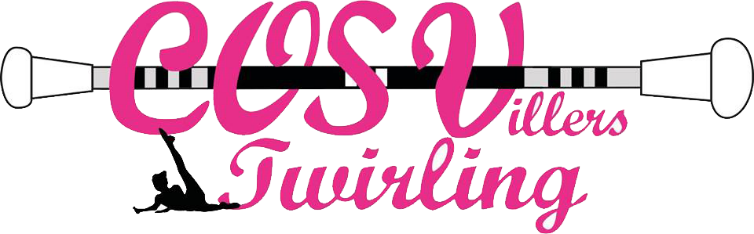 Site internet => http://twirling-baton-villers.frPage facebook => https://www.facebook.com/COSVillersTwirling/Twirling Bâton en CompétitionFormulaires à retourner renseignés et accompagnés des documents ci-dessous -Cotisation annuelle d’un montant de 150,00 €uros qui correspond à l’activité sportive licence comprise. -Règlement en espèce ou par chèque à l’ordre de « COS V Twirling ». Le paiement peut se faire en trois fois (trois chèques de 50 Euros).Nous acceptons les tickets CAF, le pass’sport, les chèques vacances et coupons sports.-La demande d’adhésion au Club avec questionnaire de santé et éventuellement le certificat médical-1 photo d’identité-Une photocopie de la carte d’identité, passeport ou du livret de famille obligatoire pour toute licence.-La fiche de renseignement ci-joint.Les entrainements sont définis en fonction des groupes à la rentrée.               Jeudi de 17h45 à 20 heures gymnase Bauvin  Samedi de 8h30 à 11h au gymnase Chepfer Dimanche de 10 heures à 17 heures gymnase Milliat ou gymnase Chepfer Adresse des gymnases : Gymnase Alice Milliat, 4 rue Albert 1er54600 Villers les Nancy                                       Gymnase Chepfer rue de la Carrière 54600 Villers les Nancy                                              Gymnase Bauvin, rue Maurice André 54600 Villers les Nancy 